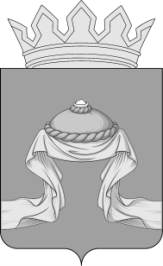 Администрация Назаровского районаКрасноярского краяПОСТАНОВЛЕНИЕ«02» 12 2021                                   г. Назарово                                         № 364-пО внесении изменений в постановление администрации Назаровского района от 01.03.2021 № 47-п «Об утверждении Административного регламента                    по предоставлению муниципальной  услуги  «Подготовка и выдача документации по планировке территории, разрабатываемой на основании решений органов местного самоуправления»В связи с приведением в соответствие с действующим законодательством Российской Федерации, на основании Градостроительного кодекса Российской Федерации, Федерального закона                   от 06.10.2003 № 131-ФЗ «Об общих принципах организации местного самоуправления в Российской Федерации», в целях реализации Федерального закона от 27.07.2010 № 210-ФЗ «Об организации предоставления государственных и муниципальных услуг», постановления администрации Назаровского района от 14.05.2012 № 265-п                                    «Об утверждении Порядка разработки и утверждении административных регламентов предоставления муниципальных услуг администрацией Назаровского района», руководствуясь статьями 15, 19 Устава Назаровского муниципального района Красноярского края, ПОСТАНОВЛЯЮ:1. Внести в постановление администрации Назаровского района                   от 01.03.2021 № 47-п «Об утверждении Административного регламента                      по предоставлению муниципальной услуги «Подготовка и выдача документации по планировке территории, разрабатываемой на основании решений органов местного самоуправления» следующие изменения:1.1. В приложении к постановлению:1.1.1. В пункте 2.3.:- в подпункте 1 слова «договоры о комплексном освоении территории, в том числе в целях строительства стандартного жилья, договоры о комплексном развитии территории по инициативе органа местного самоуправления» исключить;- подпункт 2 исключить.1.1.2. Пункт 2.20.1. после слов «заявители вправе обращаться:» дополнить словами «- в структурное подразделение КГБУ «МФЦ»;1.1.3. Пункт 3.3 раздела 3 изложить в следующей редакции: «3.3. Прием и регистрация заявления:1) основанием для начала административной процедуры является поступление заявления с приложенными документами для регистрации                     в отделе организационной работы и документационного обеспечения администрации Назаровского района (далее – отдел ОРиДО) или                         КГБУ «МФЦ»;2) при направлении заявления и документов в электронной форме документы подписываются электронной подписью в соответствии                            с требованиями Федерального закона от 06.04.2011 № 63-ФЗ                                 «Об электронной подписи» и требованиями ст. ст. 21.1 и 21.2 Федерального закона от 27.07.2010 № 210-ФЗ «Об организации предоставления государственных и муниципальных услуг».Специалист отдела ОРиДО, осуществляющий прием и регистрацию заявлений, устанавливает личность заявителя, полномочия представителя заявителя, регистрирует заявление с прилагаемыми к нему документами                    в системе электронного документооборота в день его поступления и передает на исполнение в ОГиИО.При личном обращении заявителя специалистом ОГиИО                              или специалистом КГБУ «МФЦ»:- устанавливает предмет обращения, личность заявителя (полномочия представителя);- проверяет полноту содержащихся в заявлении сведений;- проверяет наличие всех необходимых для предоставления муниципальной услуги документов, которые заявитель должен предоставить самостоятельно в соответствии с пунктом 2.8 настоящего регламента.Заявление с прилагаемыми к нему документами подлежит обязательной регистрации ответственным лицом за совершение административного действия по приему и регистрации заявлений специалистом отдела ОРиДО или специалистом КГБУ «МФЦ», осуществляющими прием и регистрацию заявлений:- при подаче лично - в течение 15 минут;- при получении посредством почтовой или электронной связи                             - не позднее окончания дня, в течение которого заявление было получено;- при получении лично сотрудником КГБУ «МФЦ» - в течение 1 рабочего дня со дня поступления Заявления от сотрудника КГБУ «МФЦ».3) максимальный срок выполнения административной процедуры составляет 1 рабочий день с момента поступления заявления;4) результатом исполнения административной процедуры является регистрация заявления и прилагаемых к нему документов с присвоением входящего номера.»;1.1.4. Раздел 3 дополнить пунктом 3.7 следующего содержания:«3.7. Предоставление муниципальных услуг в КГБУ «МФЦ» осуществляется в соответствии с Федеральным законом от 27.07.2010                                   № 210-ФЗ «Об организации предоставления государственных                                     и муниципальных услуг», иными нормативными правовыми актами Российской Федерации, нормативными правовыми актами Красноярского края, муниципальными правовыми актами Назаровского муниципального района, по принципу «одного окна», в соответствии с которым предоставление муниципальной услуги осуществляется после однократного обращения заявителя с соответствующим заявлением, а взаимодействие                       с органами, предоставляющими муниципальные услуги, осуществляется                  КГБУ «МФЦ» без участия заявителя в соответствии с нормативными правовыми актами.». 2. Отделу организационной работы и документационного обеспечения администрации Назаровского района (Любавина) разместить постановление                 на официальном сайте Назаровского муниципального района Красноярского края в информационно-телекоммуникационной сети «Интернет».3. Контроль за выполнением постановления возложить на заместителя главы района по сельскому хозяйству и земельным отношениям (Алеевский).4. Настоящее постановление вступает в силу в день, следующий за днем его официального опубликования в газете «Советское Причулымье».Исполняющий полномочияглавы района, заместитель главы района, руководитель финансового управления администрации района                                            Н.Ю. Мельничук